lMADONAS NOVADA PAŠVALDĪBA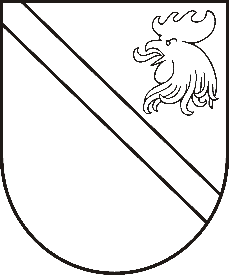 Reģ. Nr. 90000054572Saieta laukums 1, Madona, Madonas novads, LV-4801 t. 64860090, e-pasts: pasts@madona.lv ___________________________________________________________________________MADONAS NOVADA PAŠVALDĪBAS DOMESLĒMUMSMadonā2021.gada 15.jūnijā						            		 Nr.239									               (protokols Nr.14, 4.p.)Par parādnieku izslēgšanu no grāmatvedības uzskaitesMadonas novada Praulienas pagasta pārvaldes vadītāja Ilona Zalāne, pamatojoties uz 13.02.2018. Ministru kabineta noteikumu Nr.87 “Grāmatvedības uzskaites kārtība budžeta iestādēs’’ 187.punktu no 13.02.2018, lūdz atļaut izslēgt no uzskaites un atzīt pārējos izdevumos bezcerīgos parādus sakarā ar to, ka parādnieki ir miruši un prasības piedziņa ir neiespējama sekojošiem klientiem:Noklausījusies sniegto informāciju, ņemot vērā 09.06.2021. Uzņēmējdarbības, teritoriālo un vides jautājumu komitejas un 15.06.2021. Finanšu un attīstības komitejas atzinumu, atklāti balsojot: PAR – 13 (Agris Lungevičs, Aleksandrs Šrubs, Andrejs Ceļapīters, Andris Dombrovskis, Andris Sakne, Artūrs Grandāns, Gatis Teilis, Gunārs Ikaunieks, Inese Strode, Ivars Miķelsons, Rihards Saulītis, Valda Kļaviņa, Zigfrīds Gora), PRET – NAV, ATTURAS – NAV, Madonas novada pašvaldības dome NOLEMJ:Izslēgt no uzskaites un atzīt pārējos izdevumos bezcerīgos parādus sakarā ar to, ka parādnieki ir miruši un prasības piedziņa ir neiespējama sekojošiem klientiem:Sakarā ar Administratīvā procesa likuma 188. panta pirmo daļu, lēmumu var pārsūdzēt viena mēneša laikā no lēmuma spēkā stāšanās dienas Administratīvajā rajona tiesā. Saskaņā ar Administratīvā procesa likuma 70. panta pirmo daļu, lēmums stājas spēkā ar brīdi, kas tas paziņots adresātam.Domes priekšsēdētājs						    A.Lungevičs Padoma 64860080Konta kodsStruktūr-vienības kodsKlienta nosaukumsParāda summa EURPrasības pamatojumsKlienta miršanas datumsPiezīmes231111205[…]383.67Par ūdeni un kanalizāciju30.03.2016Mantinieki nav pārņēmuši mantojuma tiesības231111205[…]130.89Par ūdeni un kanalizāciju13.09.2017Dzīvoklis pārdots. 231111205[…]152.20Par ūdeni un kanalizāciju16.02.2016Dzīvoklis ir pārdots. Mirušajam nebija īpašumu tiesību.231111205[…]43.03Par ūdeni un kanalizāciju31.12.2010Māja pārdota. Mantinieki nepilngadīgi. Mantinieki nav pārņēmuši mantojuma tiesības231111205[…]0.70Par ūdeni un kanalizāciju02.03.2012 Dzīvoklis ir pārdots.	 23161201[…]0.33Zemes noma02.03.2012Pašvaldības zeme, mantinieki nav pārņēmuši mantojuma tiesības231111201[…]920.00Par bērnu ārpusģimenes aprūpi24.09.2019Bērni nodoti adopcījai23161201[…]77.24Zemes noma19.05.2010Pašvaldības, mantinieku nav23161205[…]307.14Īre27.07.2020Pašvaldības dzīvoklis, mantinieku nav.23161205[…]289.99Īre06.01.2002Pašvaldības dzīvoklis, mantinieku nav.23161201[…]0.44Zemes noma30.01.2017Pašvaldības zeme23161201[…]40.21Zemes noma24.07.2018Pašvaldības zeme23161205[…]18.83Īre28.07.2020Pašvaldības dzīvoklis, mantinieku nav.23161201[…]130.42Zemes noma30.01.2017Pašvaldības zeme, zeme zem mājām, māju īrēja no pašvaldības.Kopā2495.09Konta kodsStruktūrvienības kodsKlienta nosaukumsParāda summa EURPrasības pamatojumsKlienta miršanas datums231111205[…]383.67Par ūdeni un kanalizāciju30.03.2016231111205[…]130.89Par ūdeni un kanalizāciju13.09.2017231111205[…]152.20Par ūdeni un kanalizāciju16.02.2016231111205[…]43.03Par ūdeni un kanalizāciju31.12.2010231111205[…]0.70Par ūdeni un kanalizāciju02.03.201223161201[…]0.33Zemes noma02.03.2012231111201[…]920.00Par bērnu ārpusģimenes aprūpi24.09.201923161201[…]77.24Zemes noma19.05.201023161205[…]307.14Īre27.07.202023161205[…]289.99Īre06.01.200223161201[…]0.44Zemes noma30.01.201723161201[…]40.21Zemes noma24.07.201823161205[…]18.83Īre28.07.202023161201[…]130.42Zemes noma30.01.2017Kopā2495.09